Информационная карта участника конкурса профессионального мастерства «Педагог года города Ишима – 2022»Педагог года города Ишима — 2022номинация «Воспитатель года»Гебель Светлана Викторовна, МАДОУ ЦРР д/с № 19 города Ишима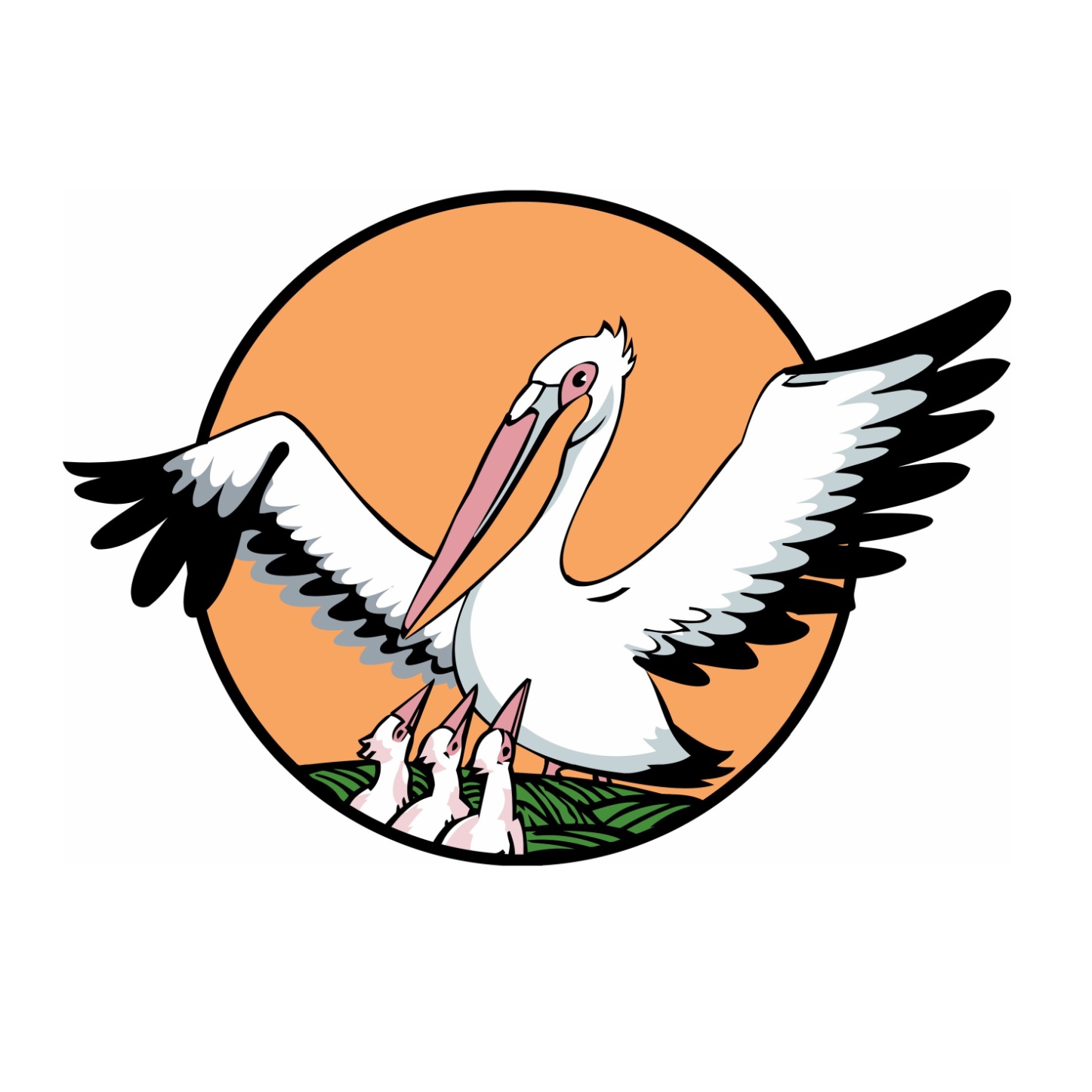 Правильность сведений, представленных в информационной карте, подтверждаю __________________                                   (_________________________________________)      (подпись)                                               (фамилия, имя, отчество Участника Конкурса)Дата _________________________Интересные сведения об участнике конкурса, не раскрытые предыдущими разделами (не более 500 слов).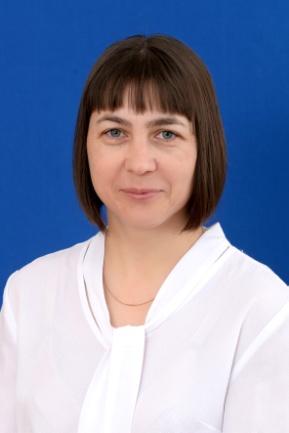 Номинация «Воспитатель года города Ишима – 2022»Гебель(фамилия)Светлана Викторовна(имя, отчество)Номинация «Воспитатель года города Ишима – 2022»Гебель(фамилия)Светлана Викторовна(имя, отчество)1. Общие сведения1. Общие сведения1. Общие сведенияМуниципальное образование (город)Муниципальное образование (город)Тюменская область город ИшимДата рождения (день, месяц, год)Дата рождения (день, месяц, год)01.04.1978Место рожденияМесто рожденияАбатский район, д. КостылевоАдреса ресурсов в Интернет (сайт, блог и т. д.), где можно познакомиться с публикуемыми участником материаламиАдреса ресурсов в Интернет (сайт, блог и т. д.), где можно познакомиться с публикуемыми участником материаламиhttps://nsportal.ru/gebel-svetlana2. Работа2. Работа2. РаботаМесто работы(полное наименование образовательной организации в соответствии с Уставом);адрес ОО;почтовый индексМесто работы(полное наименование образовательной организации в соответствии с Уставом);адрес ОО;почтовый индексМуниципальное автономное  дошкольное образовательное учреждение «Центр развития ребенка детский сад № 19» города Ишима627753 Тюменская область, г. Ишим, пр. М. Горького, 35Занимаемая должность(наименование в соответствии с записью в трудовой книжке)Занимаемая должность(наименование в соответствии с записью в трудовой книжке)Воспитатель Общий трудовой стаж(полных лет на момент заполнения анкеты)Общий трудовой стаж(полных лет на момент заполнения анкеты)20 летОбщий педагогический стаж(полных лет на момент заполнения анкеты)Общий педагогический стаж(полных лет на момент заполнения анкеты)11 летВ каких возрастных группах работаете в настоящее времяВ каких возрастных группах работаете в настоящее времяВторая младшая группаКвалификационная категория, дата её установления(в соответствии с записью в трудовой книжке)Квалификационная категория, дата её установления(в соответствии с записью в трудовой книжке)высшая, 30.09.2021Почетные звания, отраслевые и правительственные награды (наименования и даты получения в соответствии с записями в трудовой книжке)Почетные звания, отраслевые и правительственные награды (наименования и даты получения в соответствии с записями в трудовой книжке)Нет Послужной список(места и период работы за последние 5 лет)Послужной список(места и период работы за последние 5 лет)Муниципальное автономное  дошкольное образовательное учреждение «Центр развития ребенка детский сад № 19» города Ишима3. Участие в конкурсах, награды3. Участие в конкурсах, награды3. Участие в конкурсах, наградыДостижения в творческих и профессиональных конкурсах:- муниципального уровня;- регионального уровня;- российского уровня;- международного уровняДостижения в творческих и профессиональных конкурсах:- муниципального уровня;- регионального уровня;- российского уровня;- международного уровняФестиваль Активностей «Время Побед» -1 место.Смотр - конкурс "Лучший физкультурный уголок" - 3 место.Конкурс рисунков  "Мы вместе" - диплом участника.Конкурс "Сказка в ладошках" - благодарственное письмо.Всероссийская олимпиада "ФГОС соответствие " - 1 место.Всероссийский конкурс "Лучшая авторская публикация" - диплом победителя. Конкурс "Детский сад: День за днем" - диплом участника областного конкурса, на лучшее освещение деятельности дошкольной образовательной организации в интернет - пространстве.Региональная гражданская акция "Сила России - в единстве народа!" - диплом участника.Региональная выставка художественных работ "Виртуальный вернисаж" - диплом участника. Региональная акция толерантности " Все мы разные, все мы равные!" - диплом участника.Победа в конкурсе на получение денежного поощрения лучшими учителями(для номинации «Учитель года - 2022»)Победа в конкурсе на получение денежного поощрения лучшими учителями(для номинации «Учитель года - 2022»)Нет 4. Образование4. Образование4. ОбразованиеНазвание и год окончания учреждения профессионального образованияНазвание и год окончания учреждения профессионального образованияИшимский государственный педагогический институт им. П.П. Ершова, 2000 годаСпециальность, квалификация по дипломуСпециальность, квалификация по дипломуДиплом о профессиональной переподготовке «Воспитание детей дошкольного возраста».Квалификация "Воспитатель детей дошкольного возраста".Дополнительное профессиональное образование за последние три года наименования дополнительных профессиональных программ, стажировокместа и сроки их получения)Дополнительное профессиональное образование за последние три года наименования дополнительных профессиональных программ, стажировокместа и сроки их получения)ГАОУ ТО ДПО «ТОГИРРО» «Организационно – педагогические основы образовательного процесса в условиях реализации ФГОС дошкольного образования», 2020г.ГА ОУ ДПО Свердловской области "Институт развития образования" "Речевое развитие обучающихся  с использованием информационно - коммуникативных технологий и робототехники", 2020г.Знание иностранных языков(укажите уровень владения)Знание иностранных языков(укажите уровень владения)Нет Ученая степеньУченая степеньНет Название диссертационной работыНазвание диссертационной работы-Основные публикации(в т.ч. брошюры, книги, статьи)Основные публикации(в т.ч. брошюры, книги, статьи)Систематические публикации методического материала на сайте всероссийского педагогического сообщества "УРОК.РФ" по темам: лепбук для занятий с детьми дошкольного возраста "Деревья наших лесов", осенний мастер - класс "Сова", буклет "Играют малыши...Во что? Как? С чем?" (советы родителям)", буклет "Безопасные зимние каникулы", мастер - класс по пластилинографии "Цветы в подарок", развлечение "Крах в городе гномов", буклет "Как организовать досуг детей в семье. Советы родителям детей 4-5 лет".5. Общественная деятельность5. Общественная деятельность5. Общественная деятельностьУчастие в общественных организациях(наименование, дата вступления)Участие в общественных организациях(наименование, дата вступления)-Членство в Профсоюзе работников народного образования и науки РФЧленство в Профсоюзе работников народного образования и науки РФ-Участие в деятельности управляющего совета образовательной организацииУчастие в деятельности управляющего совета образовательной организации-Участие в работе методического объединенияУчастие в работе методического объединения-Участие в разработке и реализации муниципальных, региональных, федеральных, международных программ и проектов (с указанием статуса участия)Участие в разработке и реализации муниципальных, региональных, федеральных, международных программ и проектов (с указанием статуса участия)-6. Профессиональные и личные интересы и ценности6. Профессиональные и личные интересы и ценности6. Профессиональные и личные интересы и ценностиВаше педагогическое кредоВаше педагогическое кредо"Заполнить жизнь ребенка игрой и интересными делами - первостепенная задача воспитателя".Качества, которые Вы хотели бы воспитать у своих учеников (воспитанников)Качества, которые Вы хотели бы воспитать у своих учеников (воспитанников)Умение сопереживать, заботиться о других, общительность, честность, любознательность.Профессиональные и личностные ценностиПрофессиональные и личностные ценностиВысокая работоспособность, ответственность, нацеленность на результат, креативность.Ваши кумиры в профессииВаши кумиры в профессии-Ваше любимое литературное произведение педагогического содержанияВаше любимое литературное произведение педагогического содержанияВ.А. Сухомлинский "Сердце отдаю детям".Ваши любимые песенные произведения педагогического содержанияВаши любимые песенные произведения педагогического содержания-Ваш любимый писатель, поэт, композитор, артистВаш любимый писатель, поэт, композитор, артистМ.А. Шолохов, Пушкин А.С.Хобби, таланты, спортивные увлеченияХобби, таланты, спортивные увлеченияВязание, волейбол, бег. Ваш любимый афоризм или девизВаш любимый афоризм или девизВоспитатель сам должен быть воспитан. К. МарксИнтересные сведения о себе, не отраженные в предыдущих пунктах (до 2000 знаков с пробеламиИнтересные сведения о себе, не отраженные в предыдущих пунктах (до 2000 знаков с пробелами7. Контакты7. Контакты7. КонтактыТелефон образовательной организации /факс с междугородним кодомТелефон образовательной организации /факс с междугородним кодом8(34551) 7 -31-62Электронная почта образовательной организацииЭлектронная почта образовательной организацииauds19@rambler.ruАдрес школьного сайта в ИнтернетеАдрес школьного сайта в Интернете-Мобильный телефонМобильный телефон8-950-497-33-89Личная электронная почтаЛичная электронная почтаgebelsveta@mail.ru 8. Конкурсное испытание заочного тура «Интернет-портфолио» 8. Конкурсное испытание заочного тура «Интернет-портфолио» 8. Конкурсное испытание заочного тура «Интернет-портфолио» Адрес персонального интернет-ресурсаАдрес персонального интернет-ресурсаhttps://nsportal.ru/gebel-svetlana 